Tradiční vánoční pokrmy v Česku a na UkrajiněJak chutnají české Vánoce a jaká jídla jsou typická pro Vánoce na Ukrajině?

Tradiční vánoční pokrmy ________________________________________________________Štědrý večer NEBO Svatý večer?Přesuneme se teď do prvního dne českých i ukrajinských Vánoc. Spojte slova s vánočním talířem země podle toho, kam patří. Případně na talíř nakresle, jak vypadá typické vánoční jídlo pro danou zemi.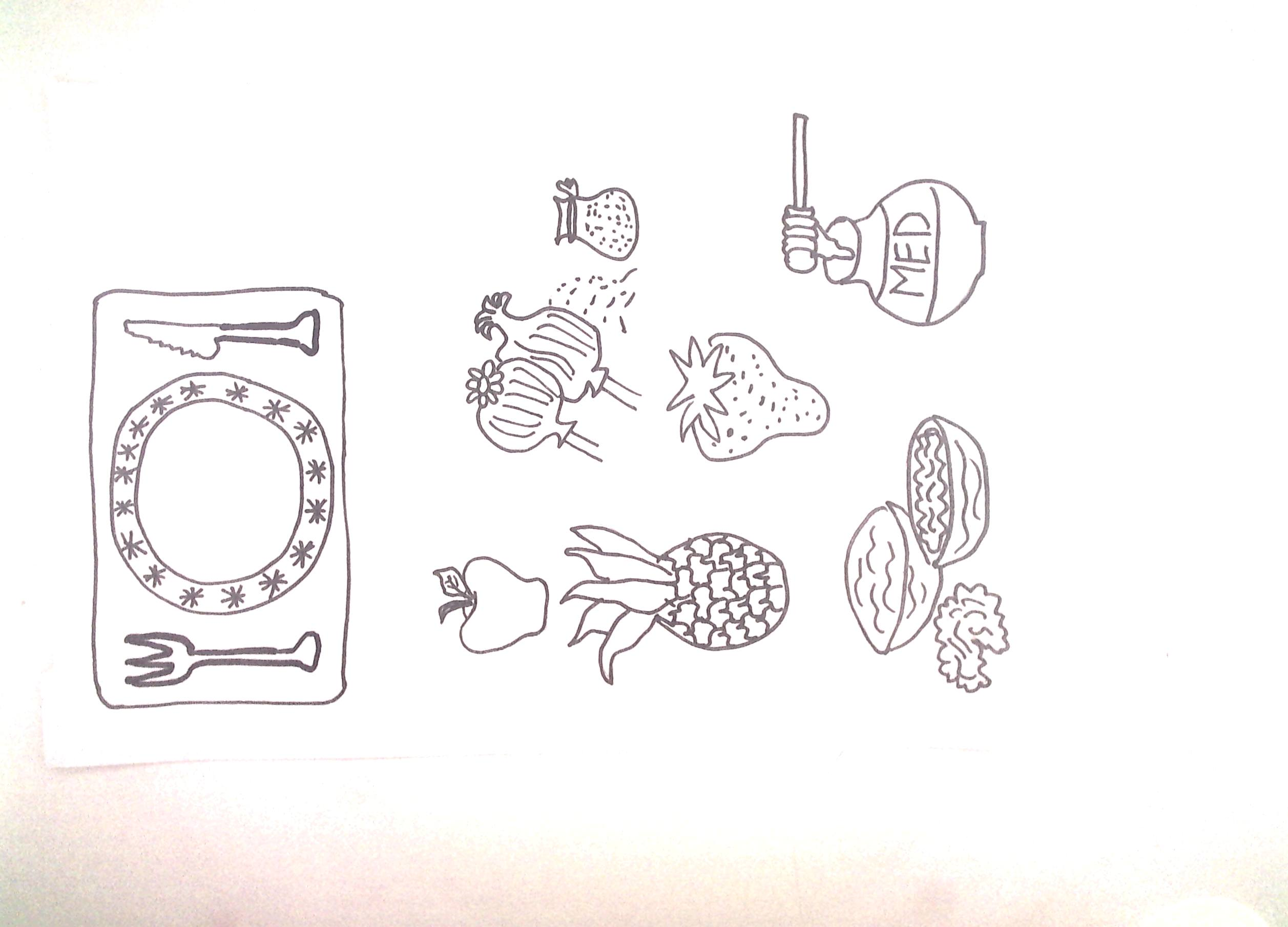 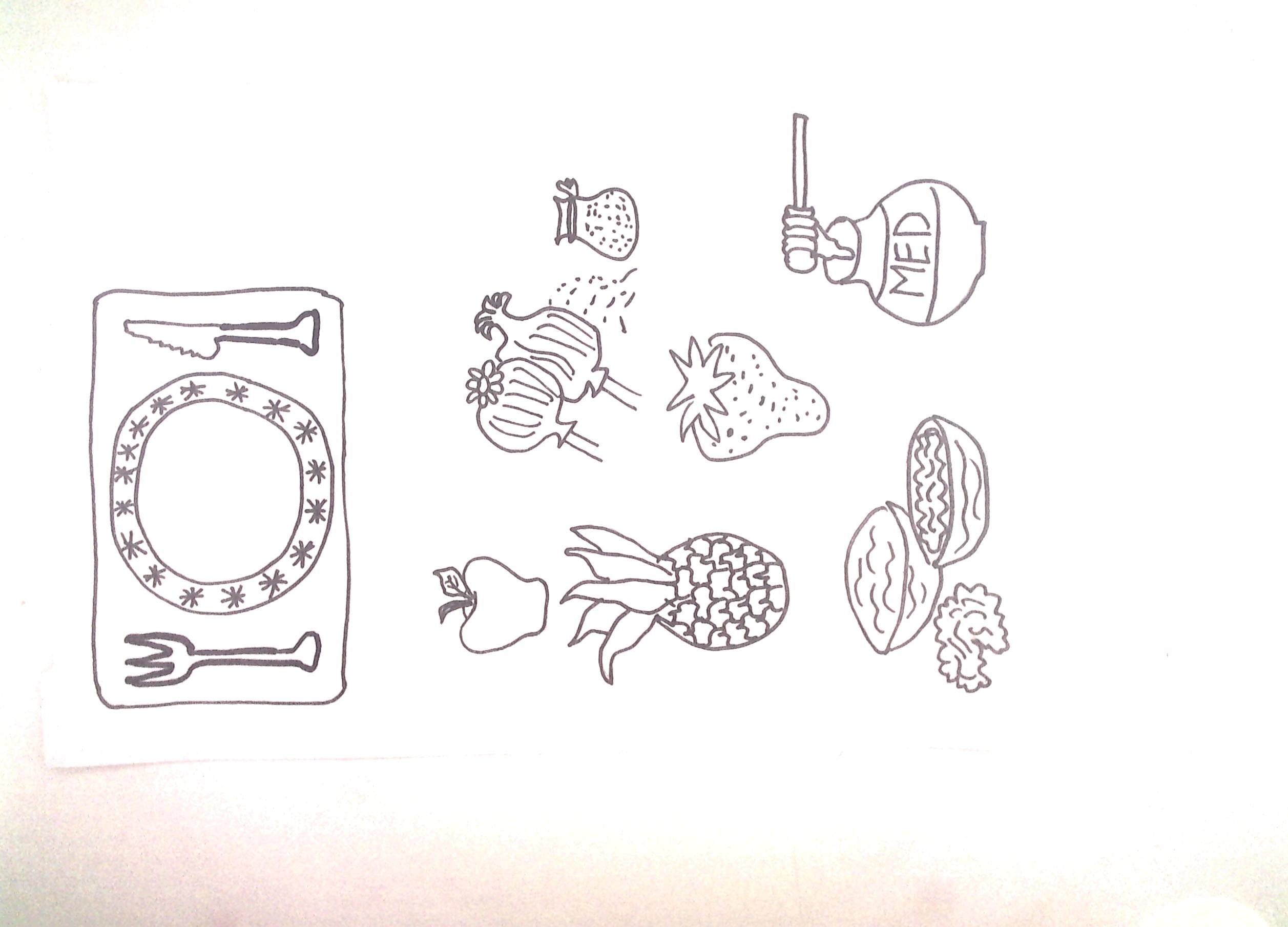 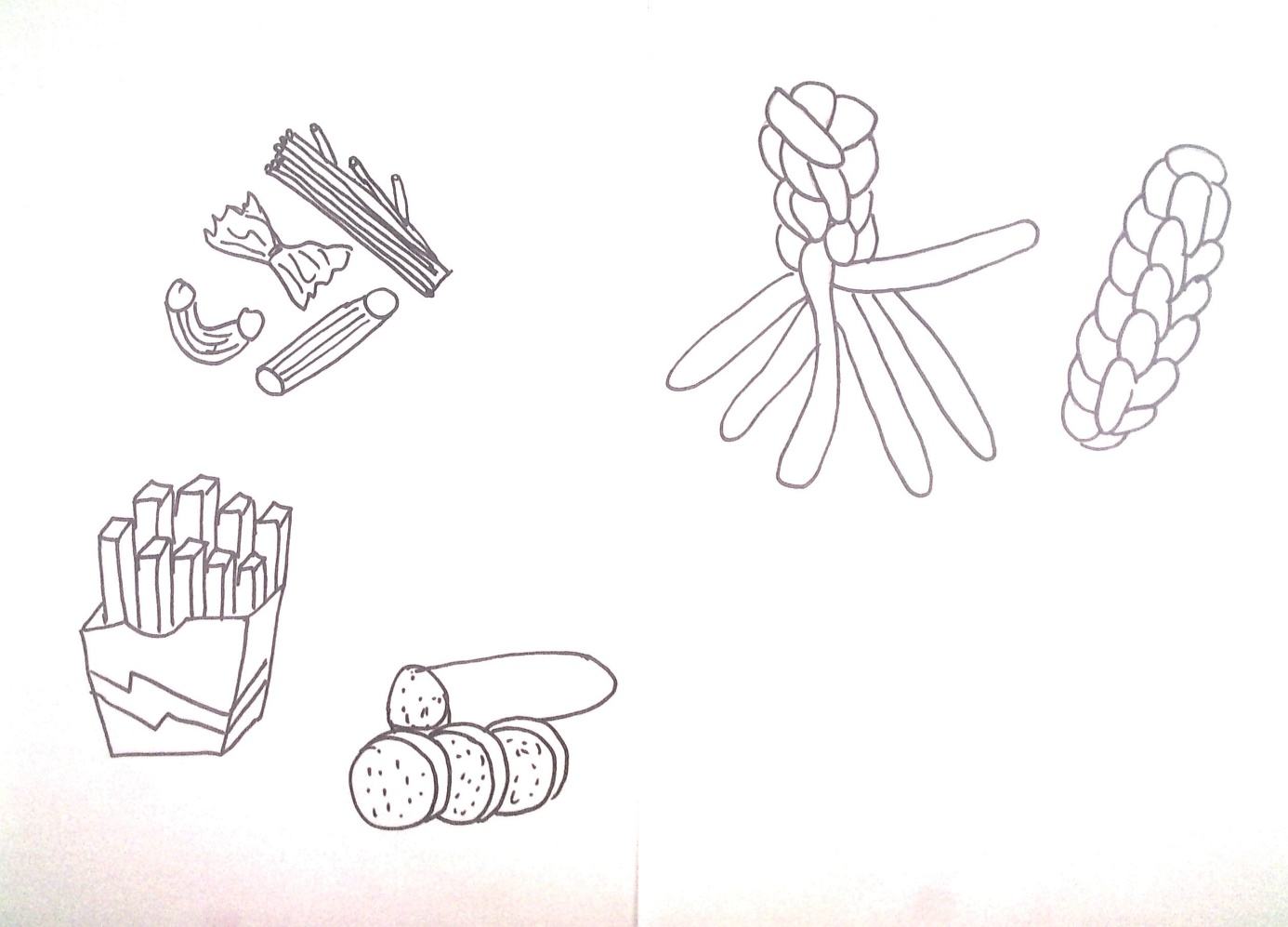 Pleteme vánočku!Typickým českým vánočním pečivem je VÁNOČKA, která se plete ze šesti pramenů. Doplňte podle videa do pramenů slova, která se podle tradice do vánočky zaplétají jako přání pro danou rodinu. Do zbývajícíh pramenů napište slova, která přejete své rodině.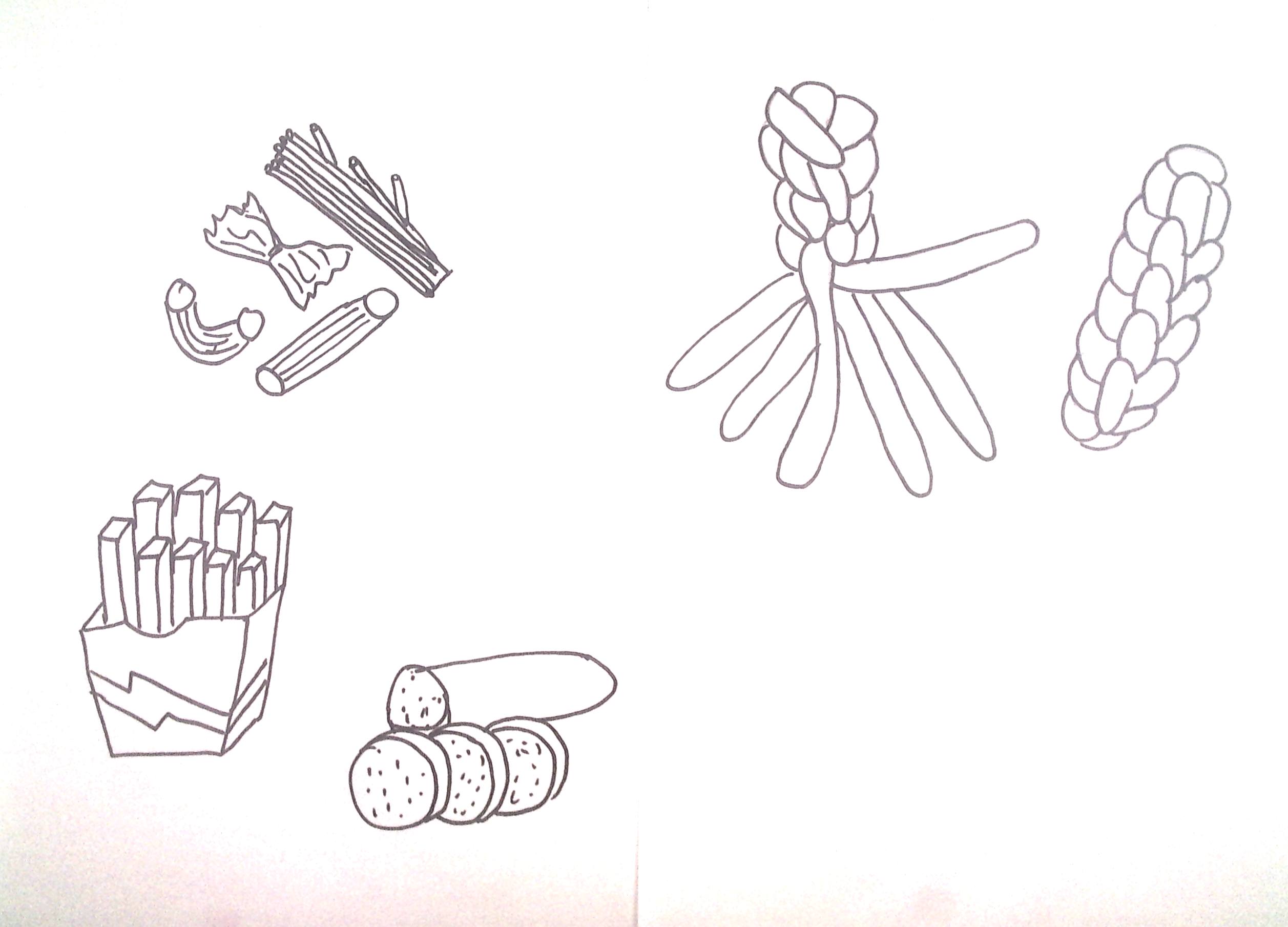           Jaká další sladká jídla patří k českým Vánocům?
           …..............................................................................................................................................           …..............................................................................................................................................…..............................................................................................................................................KUŤA aneb najdi ingredienceJedním z nejznámějších ukrajinských vánočních jídel je KUŤA. Vybarvi ingredience patřící do tohoto sladkého jídla, které připomíná českého KUBU.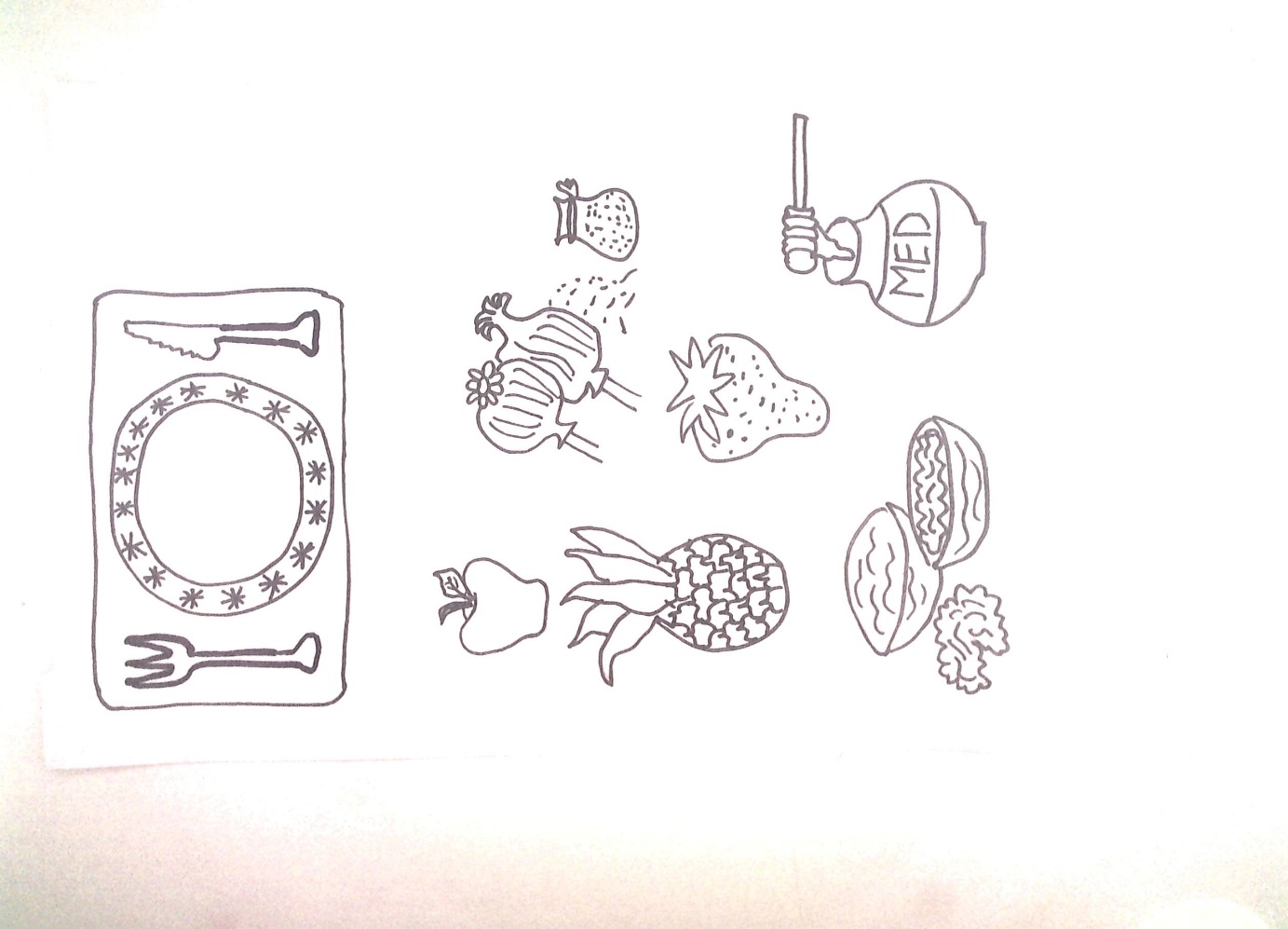 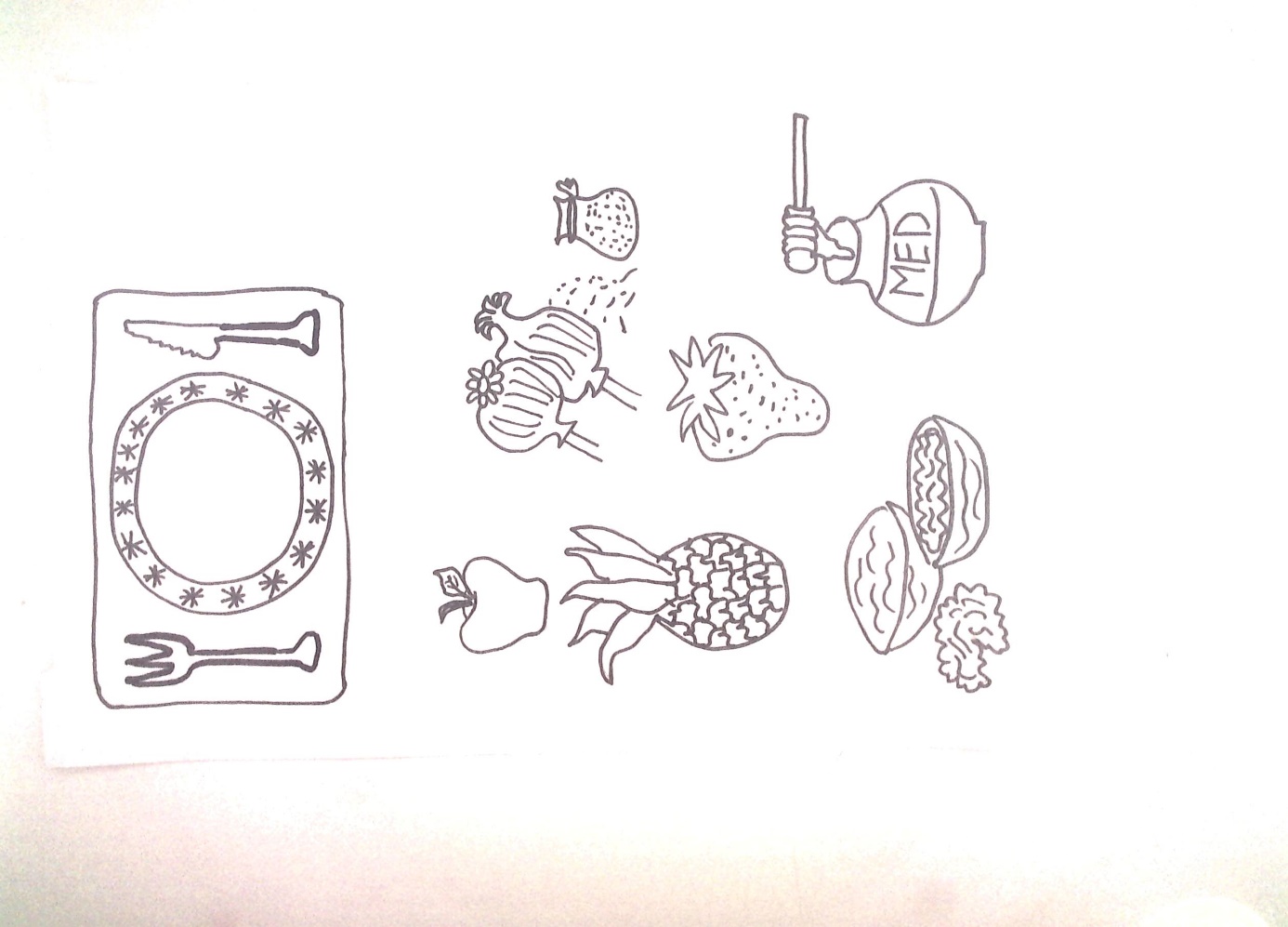           Které další ingredience ještě chybí?
           …..............................................................................................................................................           …..............................................................................................................................................…..............................................................................................................................................Hod boží vánoční ANEB nakupujeme jídlo pro …Doprovázíte rodiče při předvánočních nákupech? Tak si možná pamatujete jaké suroviny je potřeba koupit na oběd při prvním vánočním svátku.MASO 
Jaké maso se podle českých tradic má jíst na Hod boží vánoční? 
Zakroužkuj obrázek/obrázky.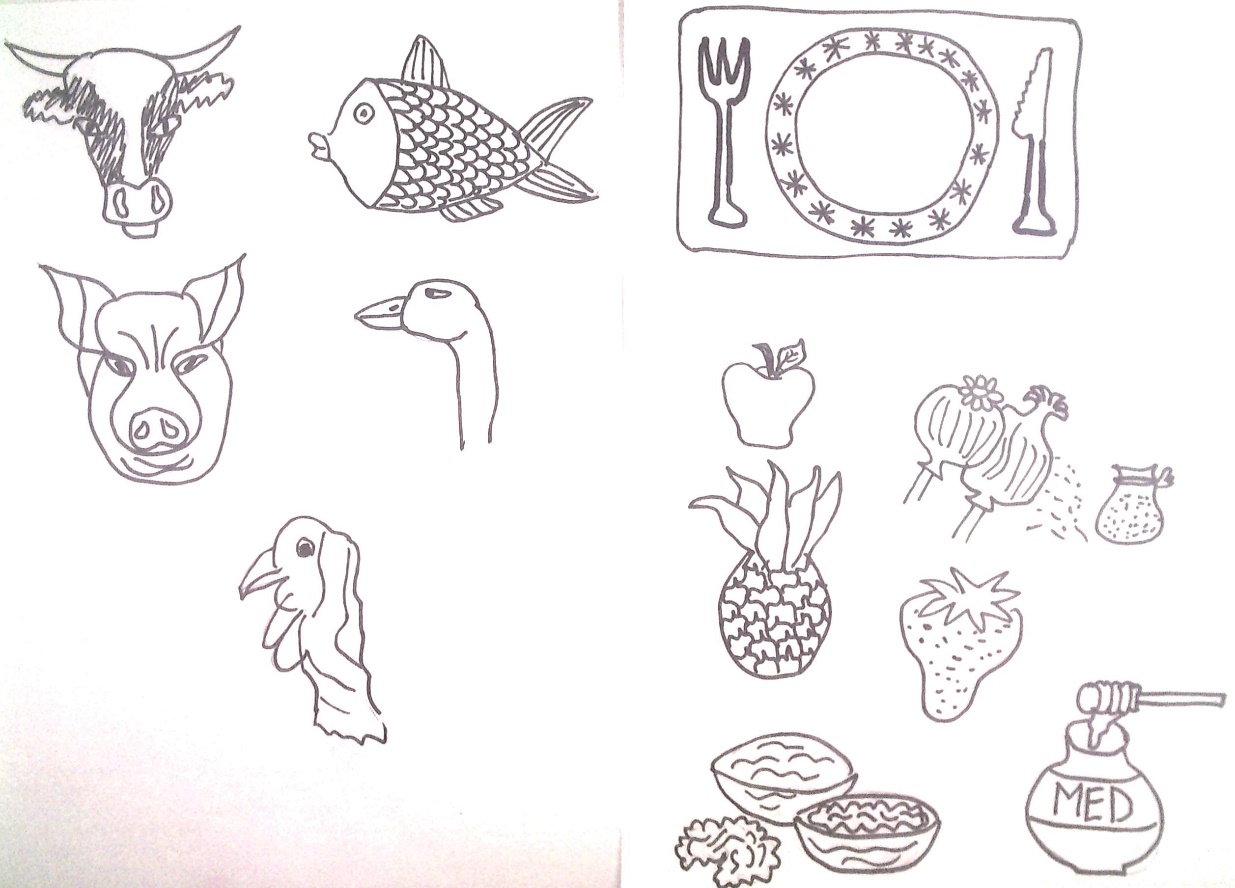 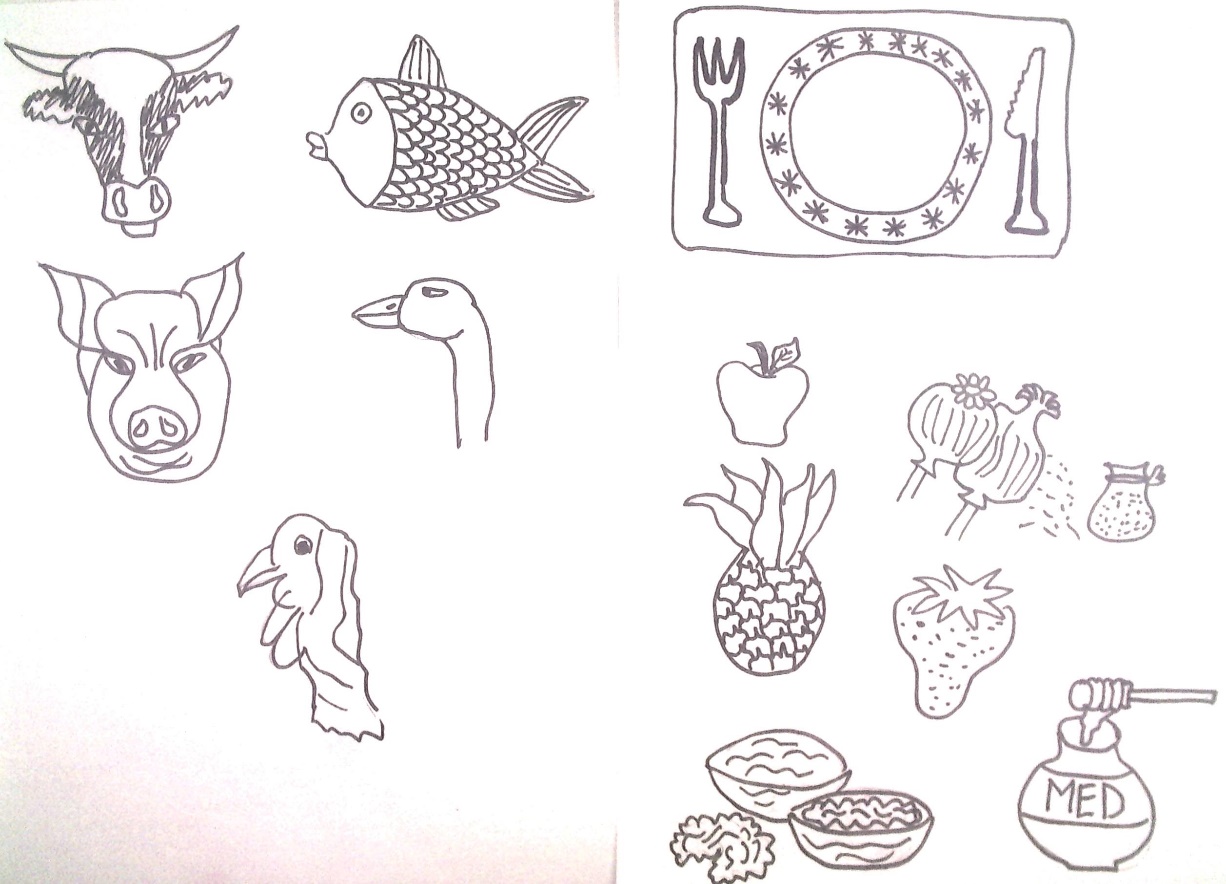 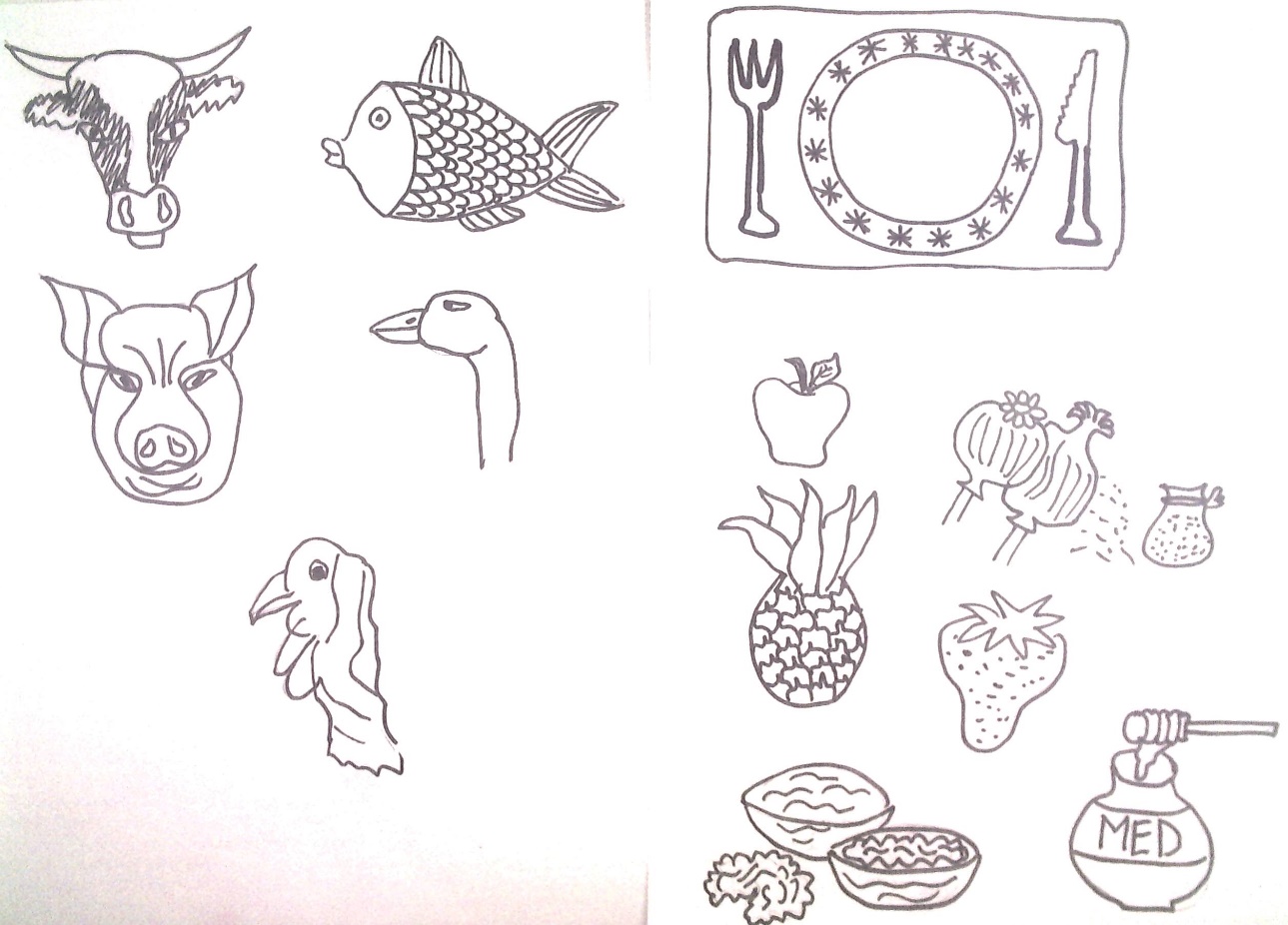          Proč se podle tradic má jíst právě tohle maso?
                      ….............................................................................................................................................. 
           
                      …..............................................................................................................................................
PŘÍLOHAVyber správnou přílohu, která se servíruje k pečeni na Hod boží.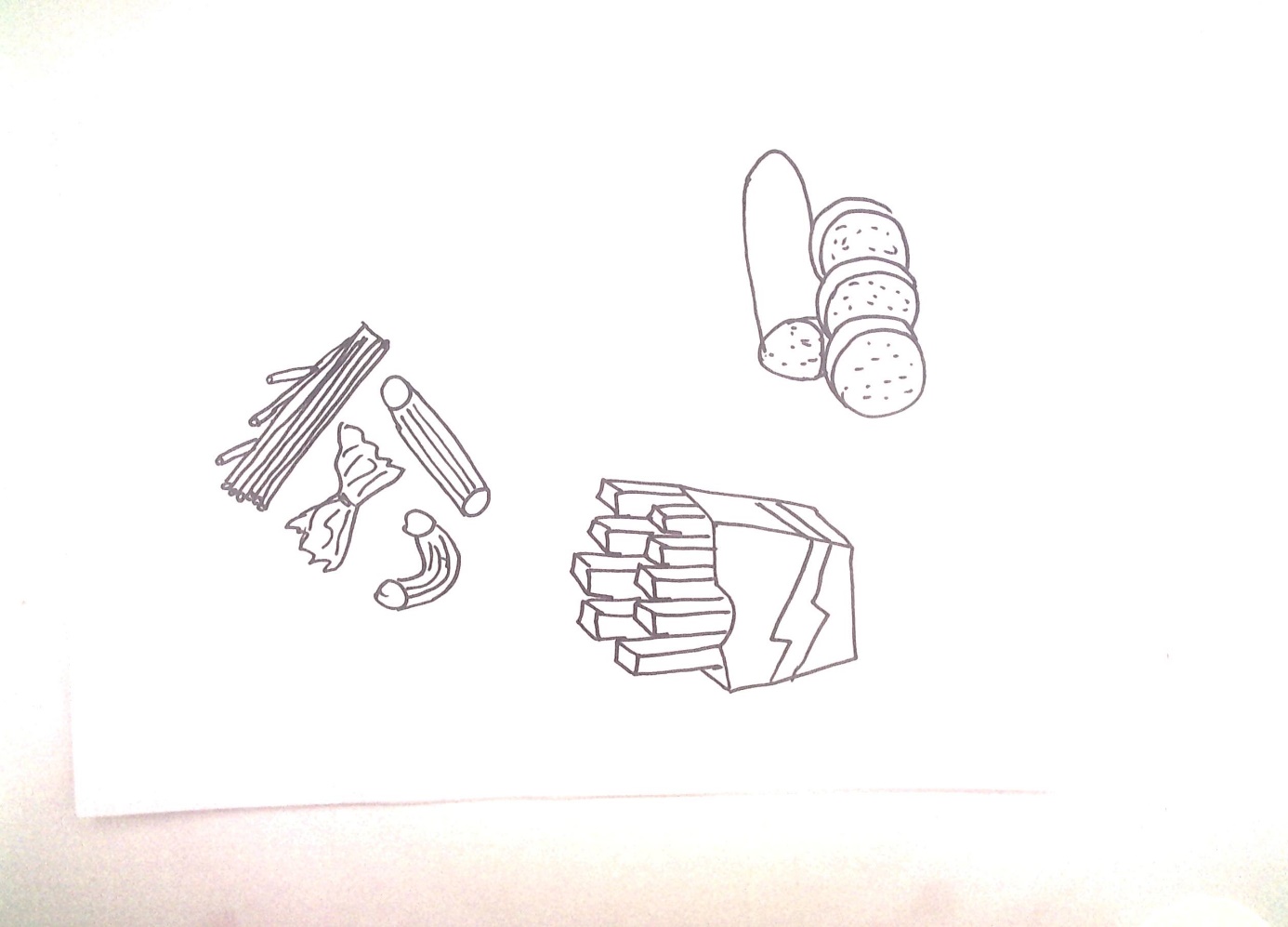 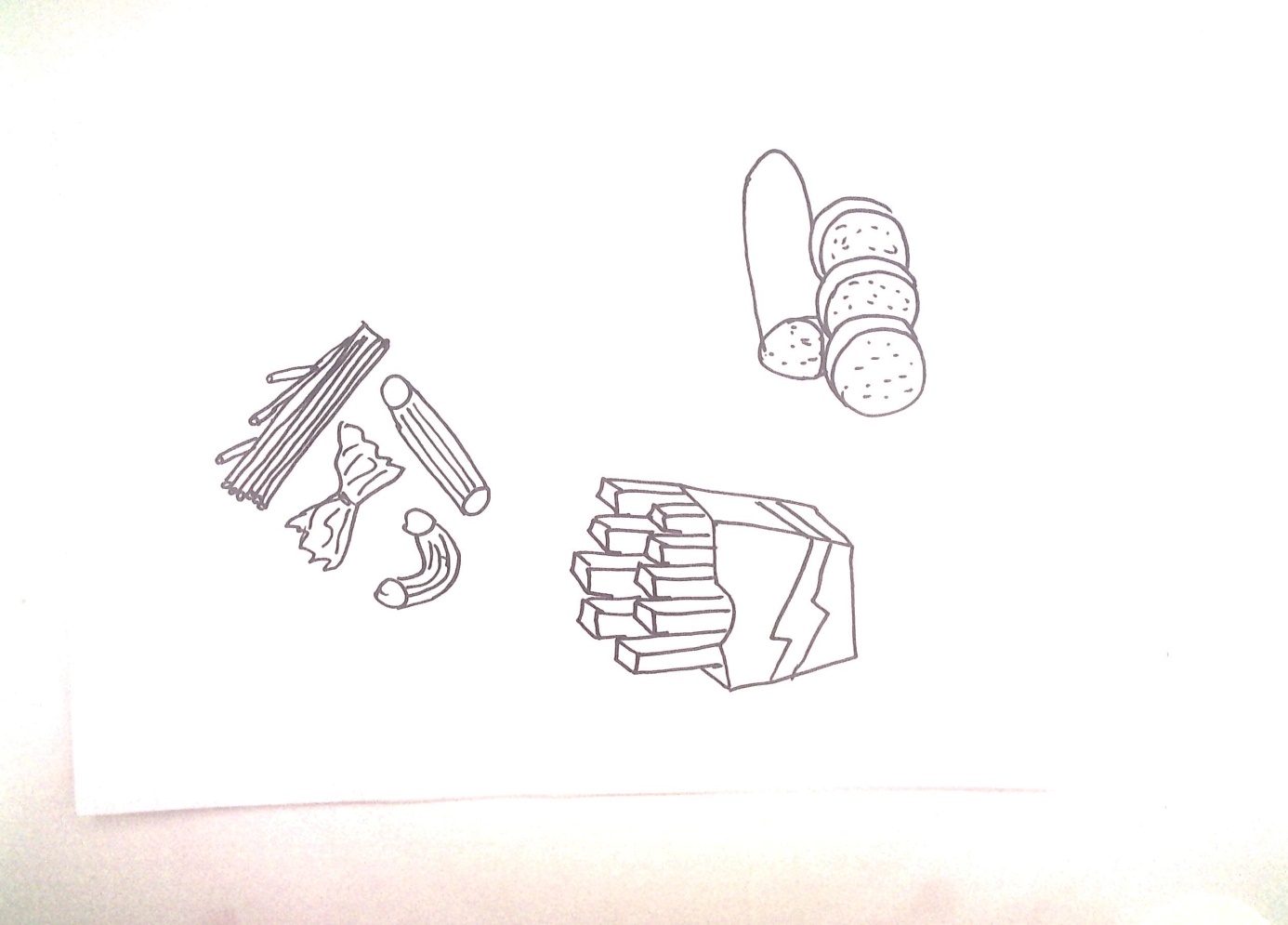 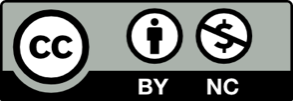 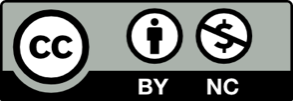 